CANZONI D’AMARE          E DA IMPARARE !!!!!                                     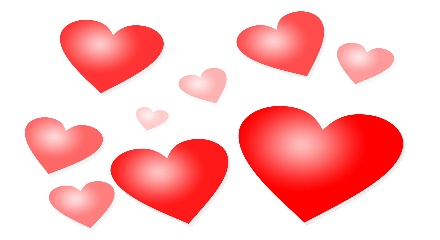                      https://youtu.be/MmNDWf9HYak       https://youtu.be/GFjf-JEZu50                      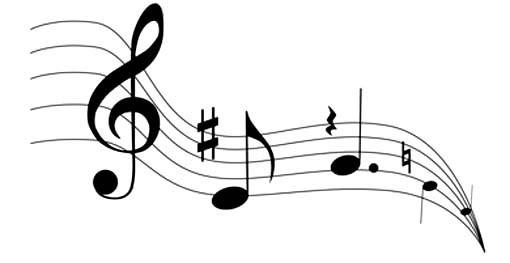 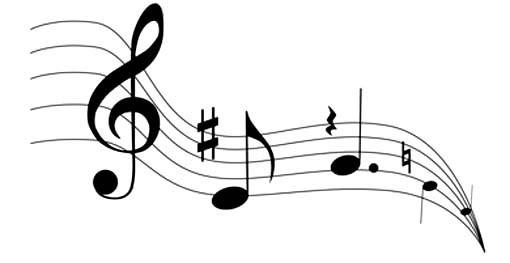    CIAO A TUTTI!!!!!! E… A PRESTO                                                                                  UN ABBRACCIO CON IL 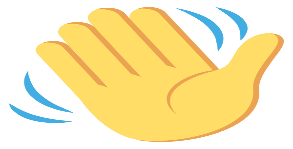 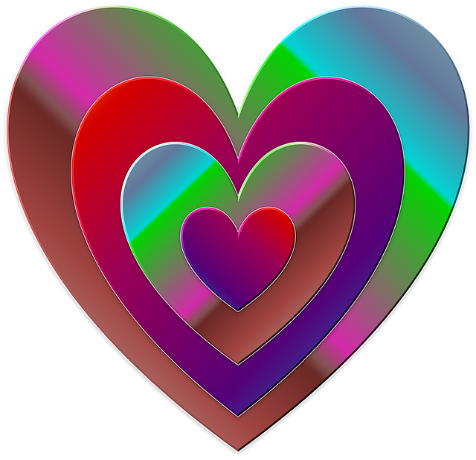 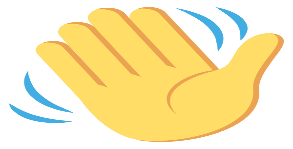                                                                                                                                                                                             5